封斋期间可以烹饪يجوز الطبخ أثناء الصيام[باللغة الصينية ]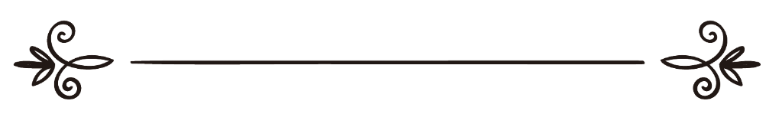 来源：伊斯兰问答网站مصدر : موقع الإسلام سؤال وجواب编审: 伊斯兰之家中文小组مراجعة: فريق اللغة الصينية بموقع دار الإسلام封斋期间可以烹饪问：封斋期间可以烹饪吗?答：一切赞颂,全归真主.封斋期间可以烹饪,在需要的时候,在白天封斋的情况下可以品尝食物的味道,如果没有把任何东西吞咽下去,其斋戒是正确的.敬请参阅《学术研究和教法律列常任委员会法太瓦》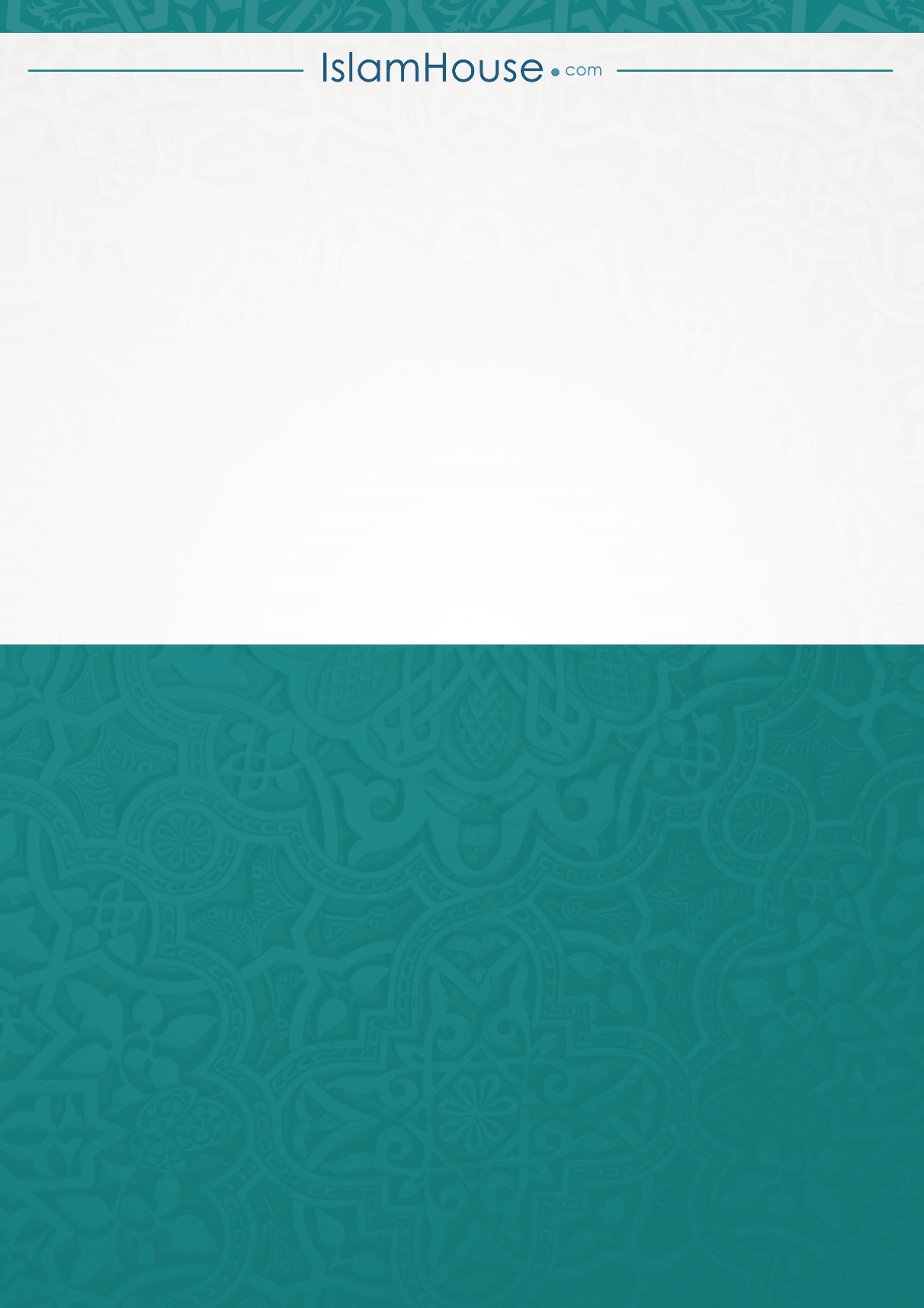 